АДМИНИСТРАЦИЯ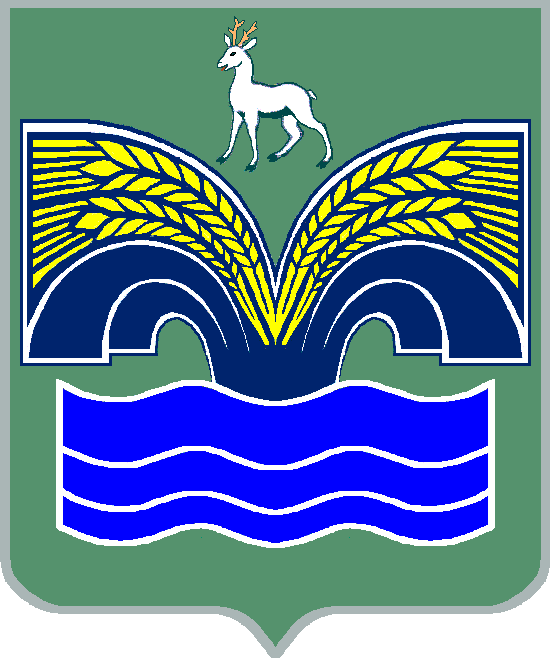 СЕЛЬСКОГО ПОСЕЛЕНИЯ ХОРОШЕНЬКОЕ МУНИЦИПАЛЬНОГО РАЙОНА КРАСНОЯРСКИЙ САМАРСКОЙ ОБЛАСТИПОСТАНОВЛЕНИЕот 3 июня 2021 № 41Об утверждении схемы размещения нестационарных торговых объектов на территории сельского поселения Хорошенькое муниципального района Красноярский Самарской областиВ целях реализации части 3 статьи 10 Федерального закона «Об основах государственного регулирования торговой деятельности в Российской Федерации», части 2 статьи 5 Закона Самарской области «О государственном регулировании торговой деятельности на территории Самарской области» администрация сельского поселения Хорошенькое муниципального района Красноярский Самарской области ПОСТАНОВЛЯЕТ:1.Утвердить прилагаемую схему размещения нестационарных торговых объектов на территории сельского поселения Хорошенькое муниципального района Красноярский Самарской области.2. Признать утратившим силу постановление администрации сельского поселения Хорошенькое муниципального района Красноярский Самарской области от 07.02.2017 года № 12 «Об утверждении схемы размещения нестационарных торговых объектов на территории сельского поселения Хорошенькое муниципального района Красноярский Самарской области».3. Опубликовать утвержденную схему размещения нестационарных торговых объектов на территории сельского поселения Хорошенькое в газете «Красноярский вестник» и разместить на официальном сайте администрации муниципального района Красноярский Самарской области.4. Постановление вступает в силу со дня его официального опубликования в газете «Красноярский вестник».  Глава сельского поселения Хорошенькое муниципального районаКрасноярский Самарской области                                               С.А. Паничкин                     Утверждена	                постановлением администрации                                                                                                                                                                                                                                                                                           сельского поселения Хорошенькое                                                                                                                                                                                                                                   от 03.06.2021 года № 41   СХЕМАразмещения нестационарных торговых объектов на территории сельского поселения Хорошенькое муниципального района Красноярский Самарской областип/пАдрес нестационарного торгового объекта (далее - НТО)(при его наличии)или адресноеобозначение местарасположенияНТОс указаниемграниц улиц,дорог, проездов,иных ориентиров(при наличии)Вид договора(договораренды илидоговор наразмещениеНТО),заключенного(заключениекотороговозможно) вцеляхрасположенияНТОКадастровыйномерземельногоучастка (приего наличии)иликоординатыхарактерныхточек границместаразмещенияНТО, иливозможногоместарасположенияНТОНомеркадастровогоквартала, натерриториикоторогораспложенили возможнорасположитьНТОПлощадьземельногоучастка или местарасположенияНТО в здании,строении,сооружении, гдерасположен иливозможнорасположить НТОТип НТО ВидНТОСпециализацияНТОСтатусместарасположенияНТОСрокрасположенияНТОФорма собственностина землю или земельныйучасток, здание, строение,сооружение, гдерасположен или возможнорасположить НТО, а такженаименование органа, уполномоченного на распоряжение соответствующим имуществом, находящимся в государственной илимуниципальной собственностиАссортиментный перечень продовольственных товаровПреференция в соответствии с частью 8.1 статьи 5 Закона Самарской области от 05.07.2010 № 76 – ГД «О государственном регулировании торговой деятельностина территории Самарской области»  1446364, Самарская область, Красноярский район, пос. Конезавод, ул. Центральная, дом 25БДоговор аренды земельного участка63:26:1601002:32763:26:160100254 м2Павильон несезонныйуниверсальныйиспользуется 11.08.2011 по 11.08.2012продлен на неопределенный срокЗемельный участок, государственная собственность не разграничена,Администрация муниципального района Красноярский Самарской области2446364, Самарская область, Красноярский район, пос. Светлый Ключ, ул. Центральная, дом 12АДоговор аренды земельного участка63:26:1602004:25163:26:160200436 м²Павильоннесезонныйуниверсальныйиспользуется17.01.2007 по 17.01.2010продлен на неопределенный срокЗемельный участок, государственная собственность не разграничена,Администрация муниципального района Красноярский Самарской области3446364, Самарская область, Красноярский район, пос. Конезавод, ул. Центральная, восточнее участка 25АДоговор аренды земельного участка1. 431427,4164/       1407194,9872. 431426,31 /        1407204,9653. 431425,2986/       1407214,924. 431415,4115/        1407213,2915. 431417,3775/      1407193,68363:26:1601002200 м2ПавильоннесезонныйуниверсальныйНе используется5 летЗемельный участок, государственная собственность не разграничена,Администрация муниципального района Красноярский Самарской области